Terminal feesLCL and Air need 5 possible calculation typesVariable (Done)Flat (Done)Flat + VariableRange pricing eg $65.00 to $85.00 per cbmRange table to calculate actual numbersRange table #5 is the difficult one and needs the following questionsHow many ranges do you needNeed to enter a unit and have row numbers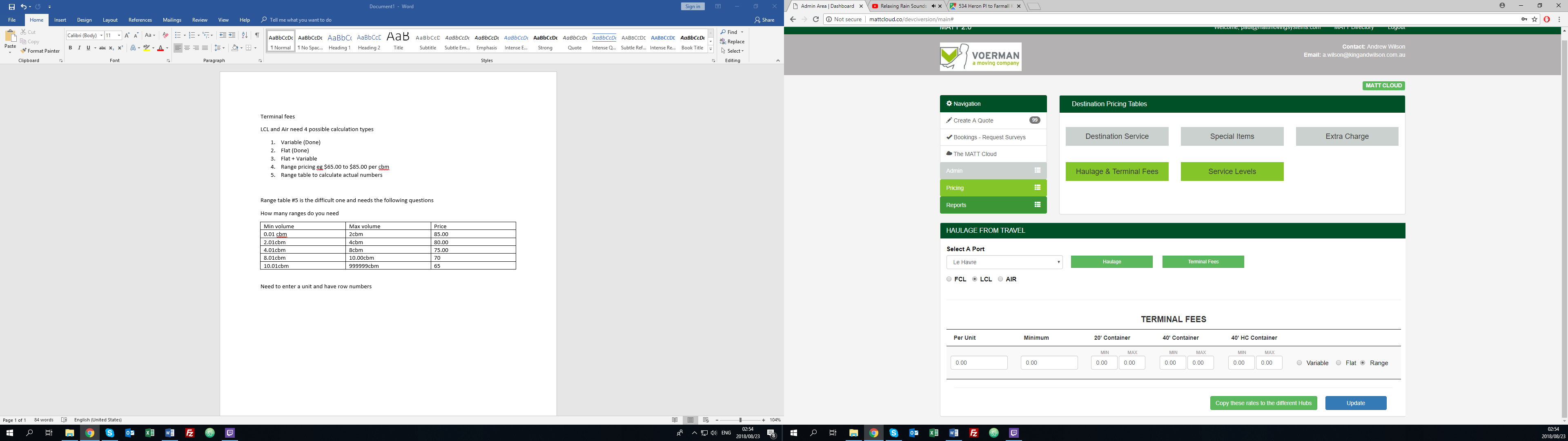 You can see when LCL is clicked container ranges still show upIf LCL or AIR is clicked the 5 radio buttons will show just below FCL/LCL/AirThen the table below will change according to the selection madeAlso allow the agent to add comments to the quote with a new button terminal comments.They can be different for FCL LCL and Air and they would go below DTHC and inspection fees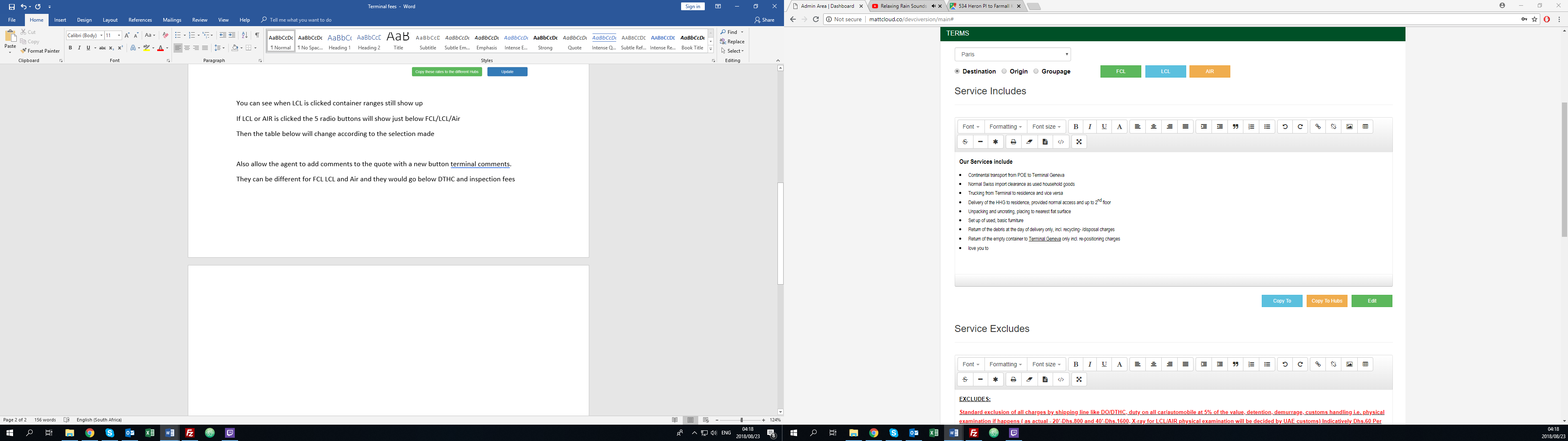 Change Service Includes to Terminal CommentsCopy to Hubs button needs to be changed to Copy to TerminalsMin volumeMax volumePrice0.01 cbm2cbm85.002.01cbm4cbm80.004.01cbm8cbm75.008.01cbm10.00cbm7010.01cbm999999cbm65